11.0.1.1 Introduction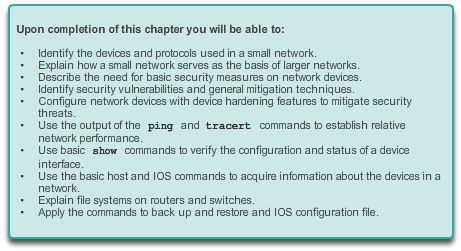 It’s a NetworkIntroductionUp to this point in the course, we have considered the services that a data network can provide to the human network, examined the features of each layer of the OSI model and the operations of TCP/IP protocols, and looked in detail at Ethernet, a universal LAN technology. The next step is to learn how to assemble these elements together in a functioning network that can be maintained.11.0.1.2 Activity – Did You Notice…?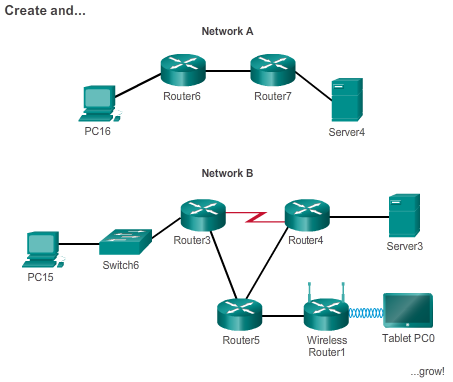 It’s a NetworkIntroductionDid You Notice…? Note: Students can work singularly, in pairs, or the full classroom can complete this activity together.Take a look at the two networks in the diagram. Visually compare and contrast the two networks. Make note of the devices used in each network design. Since the devices are labeled, you already know what types of end devices and intermediate devices are on each network. But how are the two networks different? Is it just that there are more devices present on Network B than on Network A?Select the network you would use if you owned a small to medium-sized business. Be able to justify your selected network based on cost, speed, ports, expandability, and manageability.Class Activity - Did You Notice Instructions 11.1.1.1 Small Network Topologies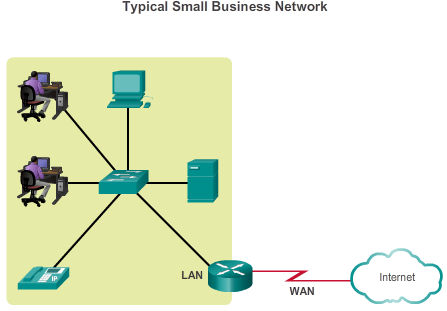 Create and GrowDevices in a Small NetworkThe majority of businesses are small businesses. It is not surprising then that the majority of networks are small networks. With small networks, the design of the network is usually simple. The number and type of devices on the network are significantly reduced compared to that of a larger network. The network topologies for small networks typically involve a single router and one or more switches. Small networks may also have wireless access points (possibly built into the router) and IP phones. As for connection to the Internet, normally a small network has a single WAN connection provided by DSL, cable, or an Ethernet connection. Managing a small network requires many of the same skills as those required for managing a larger one. The majority of work is focused on maintenance and troubleshooting of existing equipment, as well as securing devices and information on the network. The management of a small network is either done by an employee of the company or a person contracted by the company, depending on the size of the business and the type of business.A typical small-business network is shown in the figure. 11.1.1.2 Device Selection for a Small Network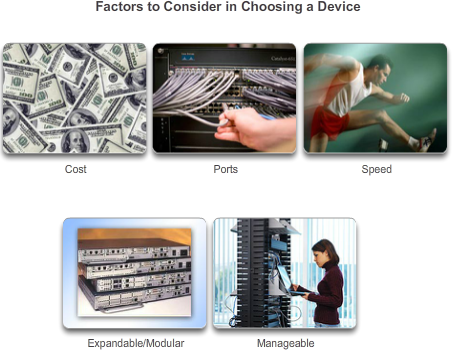 Create and GrowDevices in a Small NetworkIn order to meet user requirements, even small networks require planning and design. Planning ensures that all requirements, cost factors, and deployment options are given due consideration. One of the first design considerations when implementing a small network is the type of intermediate devices to use to support the network. When selecting the type of intermediate devices, there are a number of factors that need to be considered, as shown in the figure. Cost Cost is typically one of the most important factors when selecting equipment for a small business network. The cost of a switch or router is determined by its capacity and features. The device capacity includes the number and types of ports available and the backplane speed. Other factors that impact the cost are network management capabilities, embedded security technologies, and optional advanced switching technologies. The expense of cable runs required to connect every device on the network must also be considered. Another key element affecting cost consideration is how much redundancy to incorporate into the network – this includes devices, ports per device, and copper or fiber-optic cabling.Speed and Types of Ports/Interfaces Choosing the number and type of ports on a router or switch is a critical decision. Questions to be asked include: “Do we order just enough ports for today's needs, or do we consider growth requirements?”, “Do we require a mixture of UTP speeds?”, and “Do we require both UTP and fiber ports?” Newer computers have built-in 1 Gbps NICs. 10 Gbps ports are already included with some workstations and servers. While it is more expensive, choosing Layer 2 devices that can accommodate increased speeds allows the network to evolve without replacing central devices. Expandability Networking devices come in both fixed and modular physical configurations. Fixed configurations have a specific number and type of ports or interfaces. Modular devices have expansion slots that provide the flexibility to add new modules as requirements evolve. Most modular devices come with a basic number of fixed ports as well as expansion slots. Switches are available with special additional ports for optional high-speed uplinks. Also, because routers can be used for connecting different numbers and types of networks, care must be taken to select the appropriate modules and interfaces for the specific media. Questions to be considered include: “Do we order devices with upgradable modules?”, and “What type of WAN interfaces, if any, are required on the router(s)?”Operating System Features and Services Depending on the version of the operating system, a network device can support certain features and services, such as:SecurityQoSVoIPLayer 3 switchingNATDHCPRouters can be expensive based on interfaces and features needed. Additional modules, such as fiber-optics, increase the cost of the network devices.11.1.1.4 Redundancy in a Small Network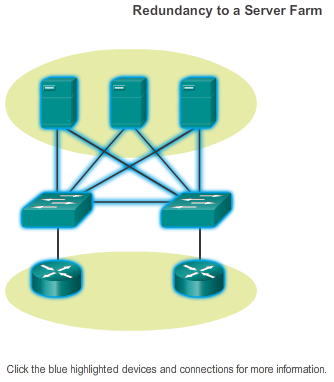 Create and GrowDevices in a Small NetworkAnother important part of network design is reliability. Even small businesses often rely on their network heavily for business operation. A failure of the network can be very costly. In order to maintain a high degree of reliability, redundancy is required in the network design. Redundancy helps to eliminate single points of failure. There are many ways to accomplish redundancy in a network. Redundancy can be accomplished by installing duplicate equipment, but it can also be accomplished by supplying duplicate network links for critical areas, as shown in the figure. The smaller the network, the less the chance that redundancy of equipment will be affordable. Therefore, a common way to introduce redundancy is through the use of redundant switch connections between multiple switches on the network and between switches and routers. Also, servers often have multiple NIC ports that enable redundant connections to one or more switches. In a small network, servers typically are deployed as web servers, file servers, or email servers.Small networks typically provide a single exit point toward the Internet via one or more default gateways. With one router in the topology, the only redundancy in terms of Layer 3 paths is enabled by utilizing more than one inside Ethernet interface on the router. However, if the router fails, the entire network loses connectivity to the Internet. For this reason, it may be advisable for a small business to pay for a least-cost option account with a second service provider for backup.11.1.1.5 Design Considerations for a Small Network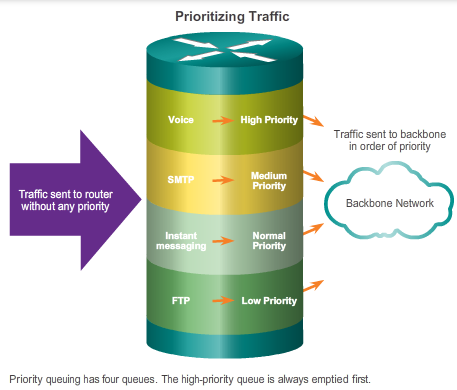 Create and GrowDevices in a Small NetworkUsers expect immediate access to their emails and to the files that they are sharing or updating. To help ensure this availability, the network designer should take the following steps:Step 1. Secure file and mail servers in a centralized location.Step 2. Protect the location from unauthorized access by implementing physical and logical security measures.Step 3. Create redundancy in the server farm that ensures if one device fails, files are not lost.Step 4. Configure redundant paths to the servers.In addition, modern networks often use some form of voice or video over IP for communication with customers and business partners. This type of converged network is implemented as an integrated solution or as an additional form of raw data overlaid onto the IP network. The network administrator should consider the various types of traffic and their treatment in the network design. The router(s) and switch(es) in a small network should be configured to support real-time traffic, such as voice and video, in a distinct manner relative to other data traffic. In fact, a good network design will classify traffic carefully according to priority, as shown in the figure. Traffic classes could be as specific as:File transferEmailVoiceVideoMessagingTransactionalIn the end, the goal for a good network design, even for a small network, is to enhance productivity of the employees and minimize network downtime.11.1.1.6 Identifying Network Planning and Design Factors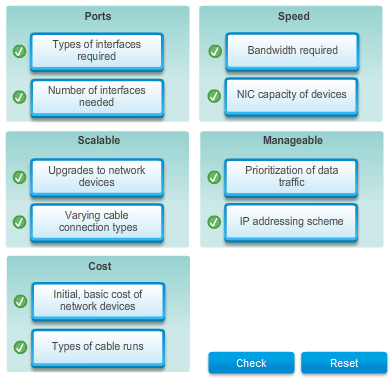 11.1.2.1 Common Applications in a Small Network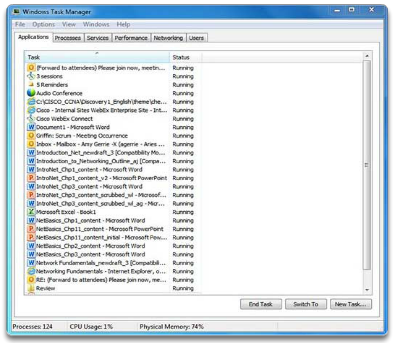 Create and GrowProtocols in a Small NetworkThe network is only as useful as the applications that are on it. As shown in the figure, within the application layer, there are two forms of software programs or processes that provide access to the network: network applications and application layer services.Network Applications Applications are the software programs used to communicate over the network. Some end-user applications are network-aware, meaning that they implement application layer protocols and are able to communicate directly with the lower layers of the protocol stack. Email clients and web browsers are examples of this type of application. Application Layer Services Other programs may need the assistance of application layer services to use network resources, like file transfer or network print spooling. Though transparent to an employee, these services are the programs that interface with the network and prepare the data for transfer. Different types of data, whether text, graphics, or video, require different network services to ensure that they are properly prepared for processing by the functions occurring at the lower layers of the OSI model. Each application or network service uses protocols, which define the standards and data formats to be used. Without protocols, the data network would not have a common way to format and direct data. In order to understand the function of various network services, it is necessary to become familiar with the underlying protocols that govern their operation.11.1.2.2 Common Protocols in a Small Network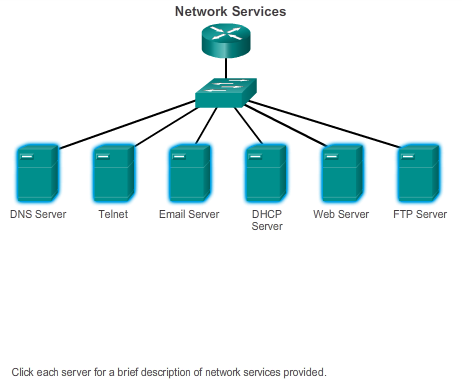 Create and GrowProtocols in a Small NetworkMost of a technician’s work, in either a small or a large network, will in some way be involved with network protocols. Network protocols support the applications and services used by employees in a small network. Common network protocols include:DNSTelnetIMAP, SMTP, POP (email)DHCPHTTPFTPClick the servers in the figure for a brief description of the network services each provides.These network protocols comprise the fundamental tool set of a network professional. Each of these network protocols defines: Processes on either end of a communication sessionTypes of messagesSyntax of the messagesMeaning of informational fieldsHow messages are sent and the expected responseInteraction with the next lower layerMany companies have established a policy of using secure versions of these protocols whenever possible. These protocols are HTTPS, SFTP, and SSH. 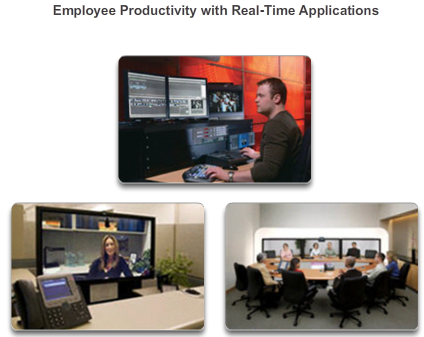 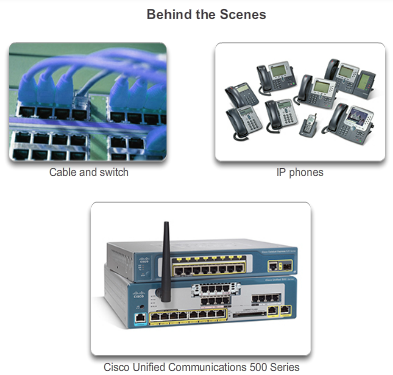 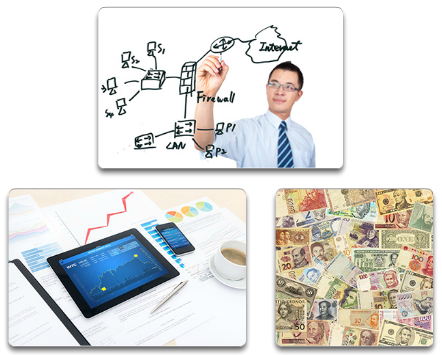 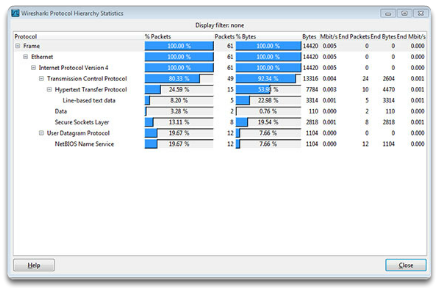 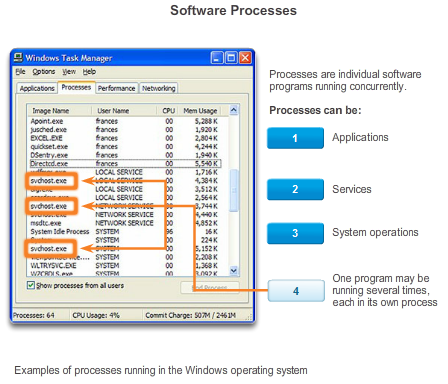 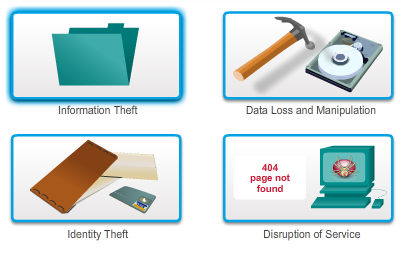 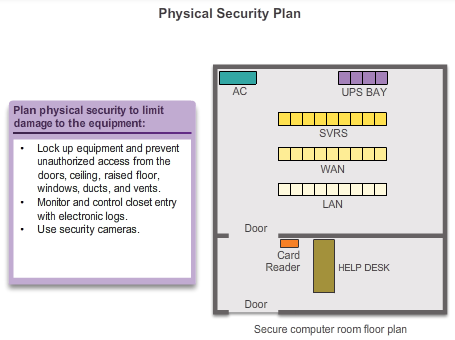 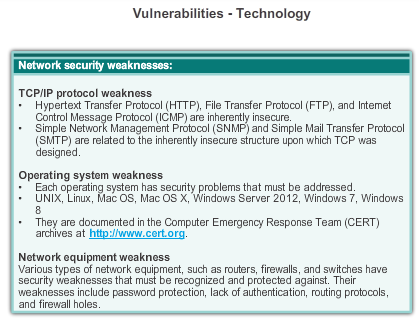 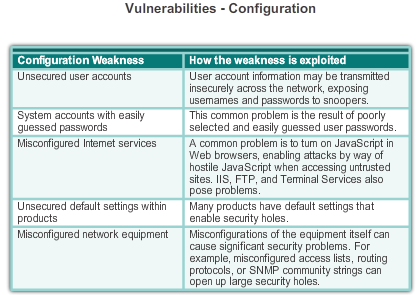 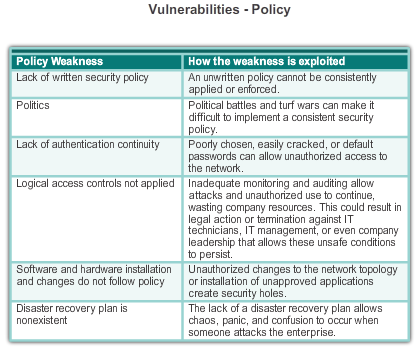 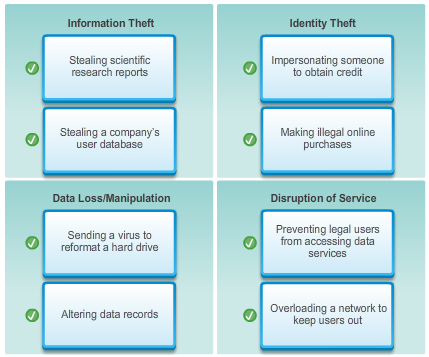 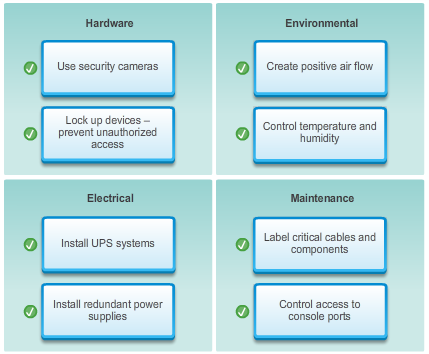 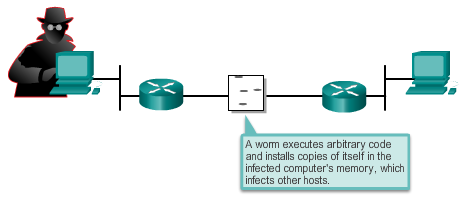 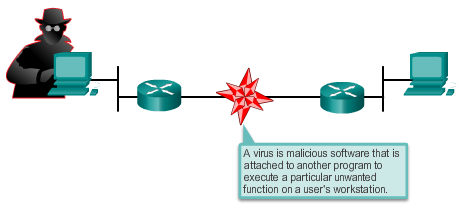 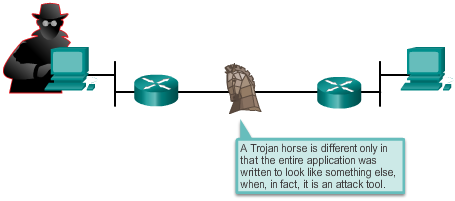 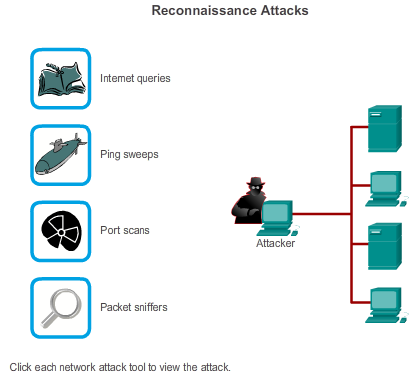 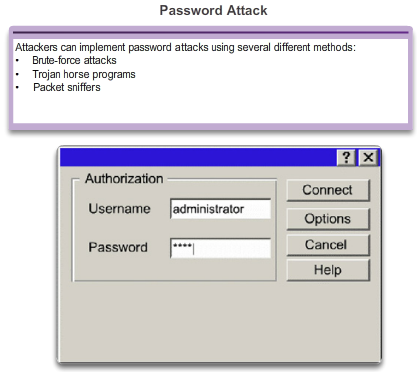 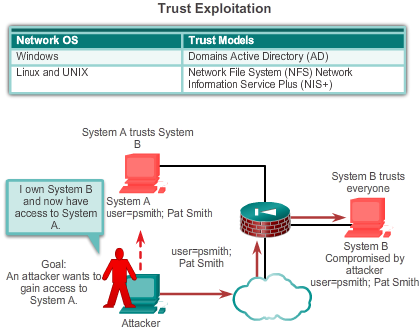 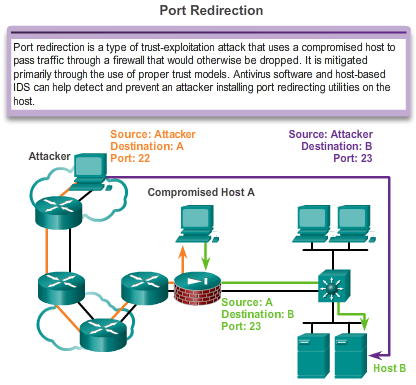 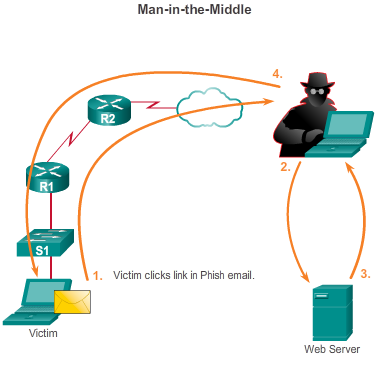 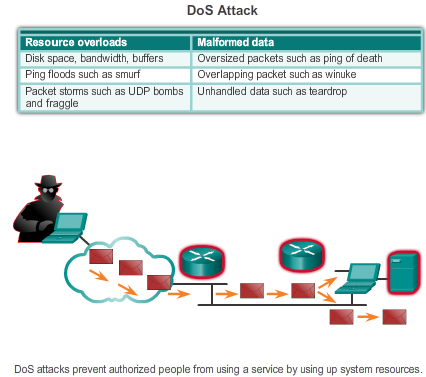 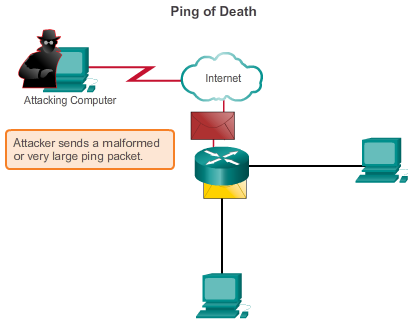 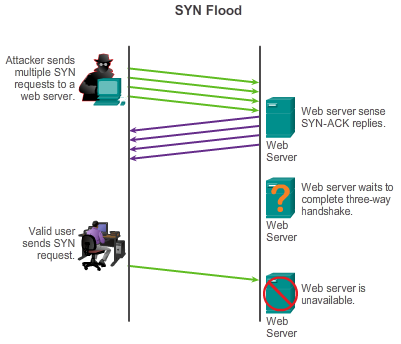 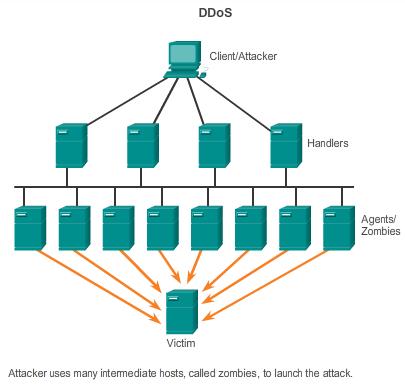 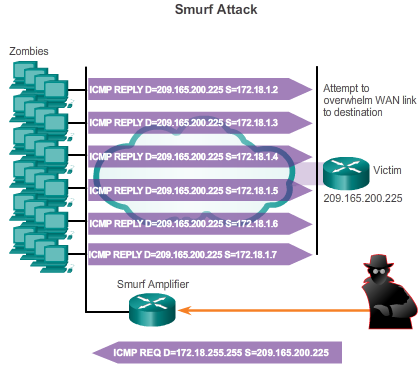 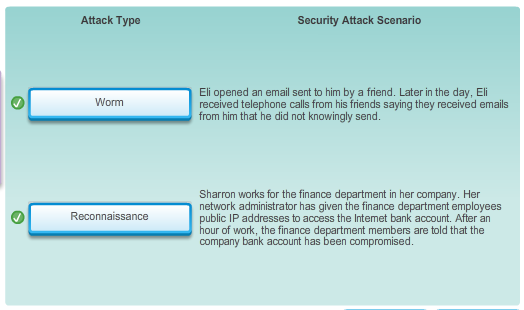 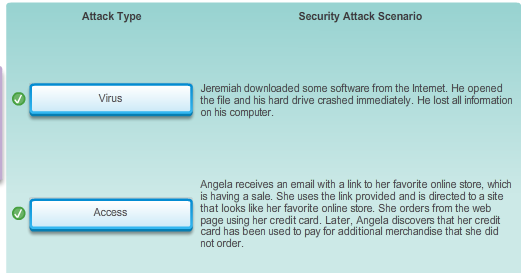 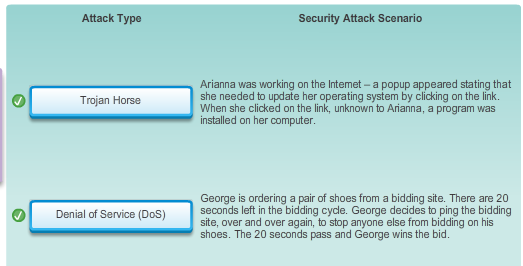 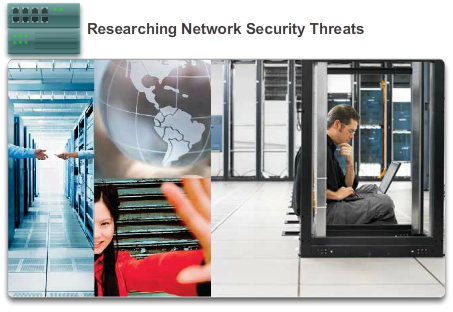 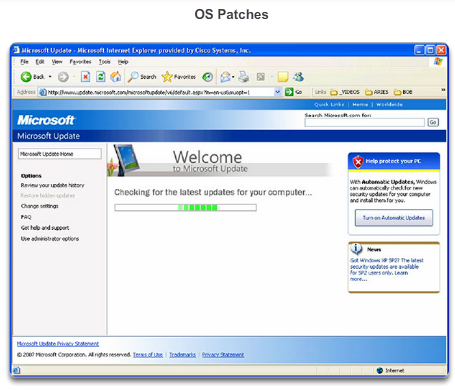 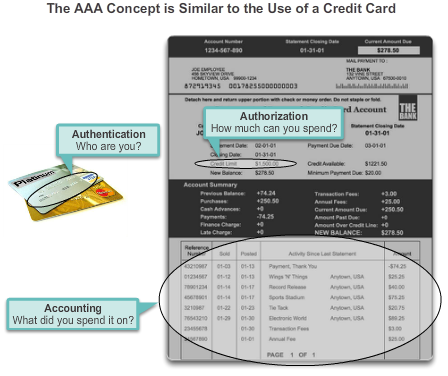 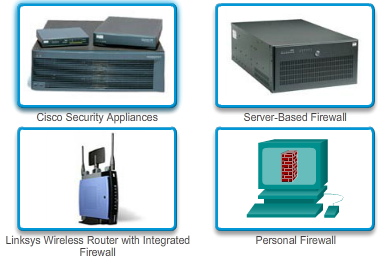 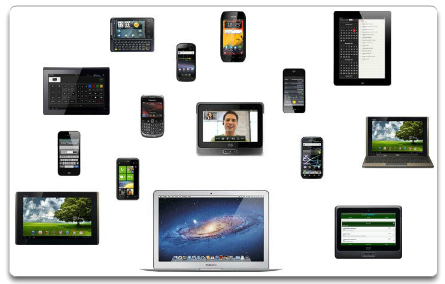 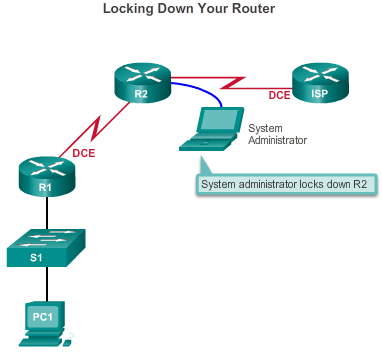 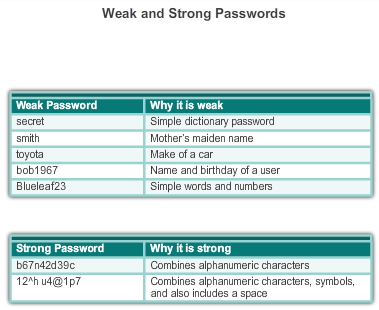 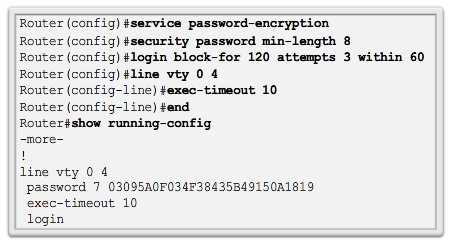 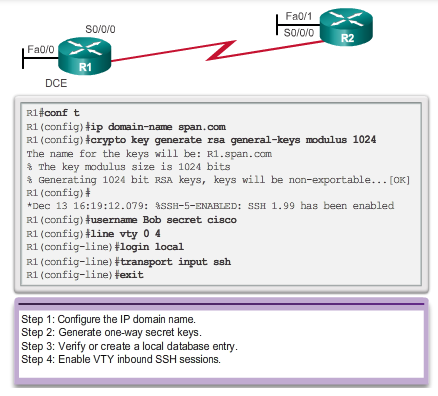 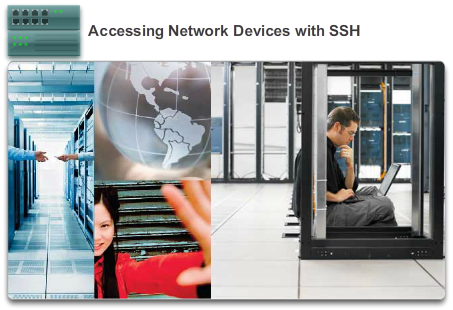 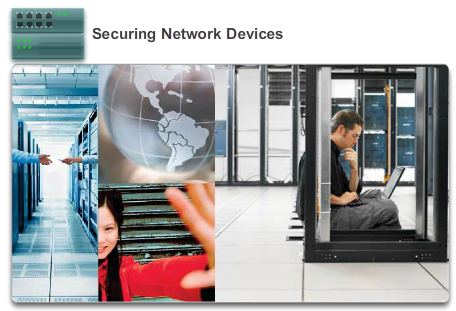 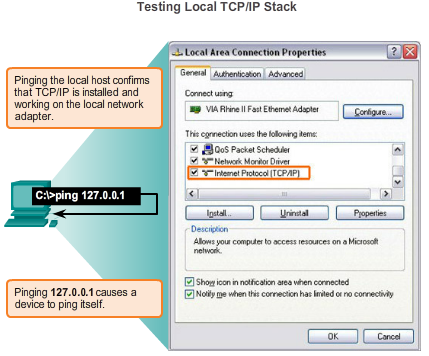 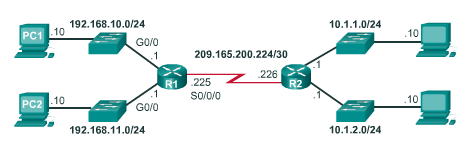 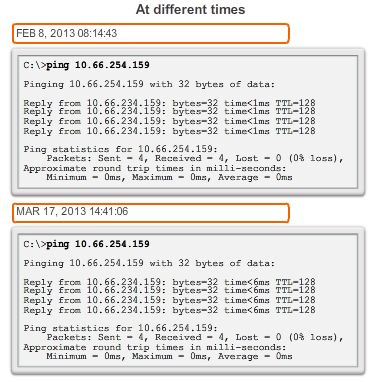 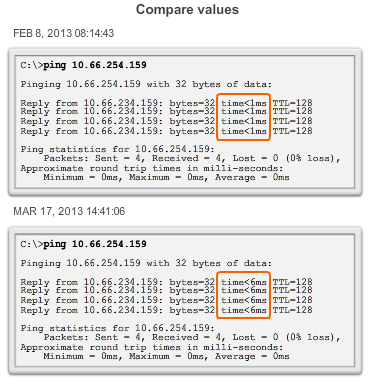 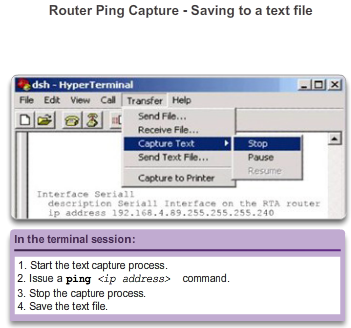 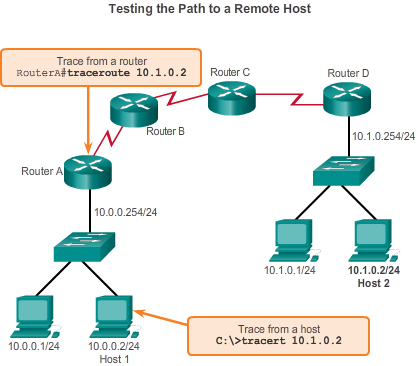 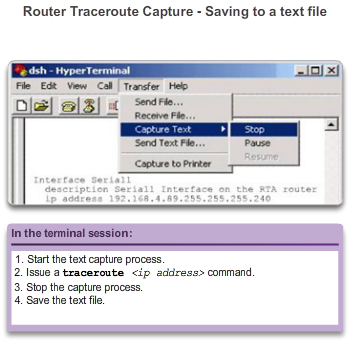 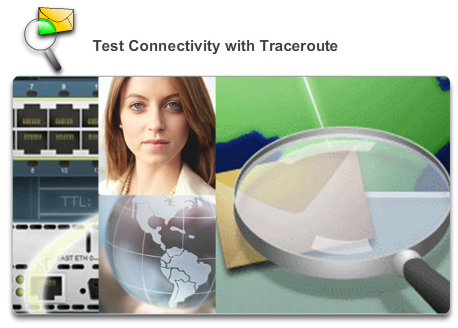 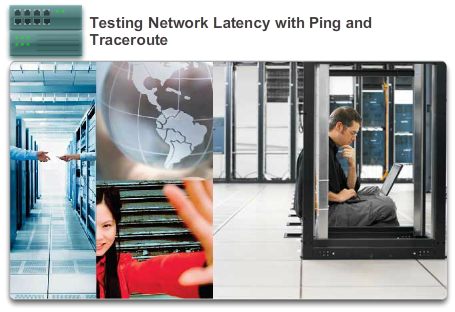 Basic Network PerformanceTracertIn this lab, you will complete the following objectives: Part 1: Use Ping to Document Network LatencyPart 2: Use Traceroute to Document Network LatencyLab - Testing Network Latency with Ping and Traceroute 11.3.3.1 Common show Commands Revisited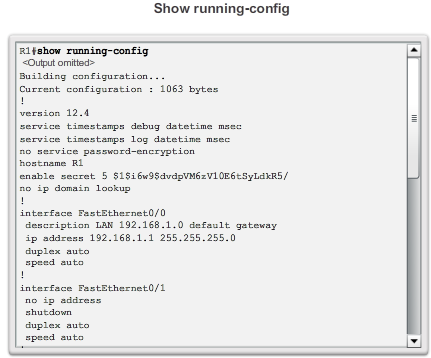 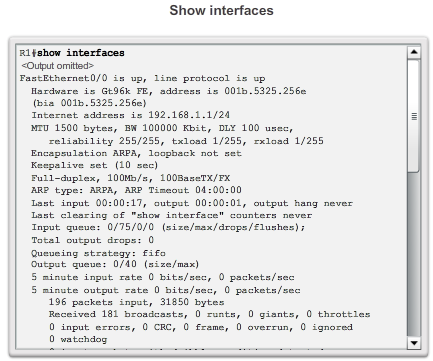 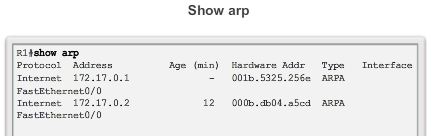 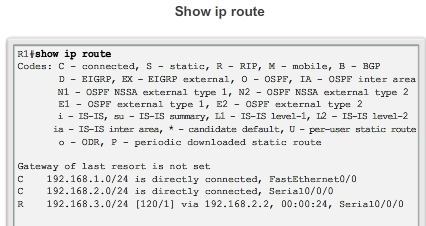 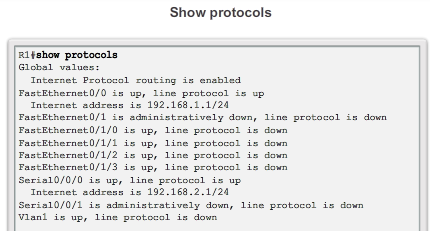 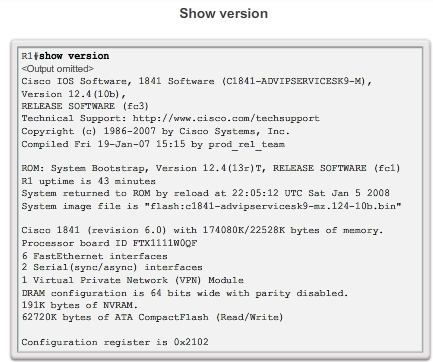 Basic Network PerformanceShow CommandsThe Cisco IOS CLI show commands display relevant information about the configuration and operation of the device.Network technicians use show commands extensively for viewing configuration files, checking the status of device interfaces and processes, and verifying the device operational status. The show commands are available whether the device was configured using the CLI or Cisco Configuration Professional.The status of nearly every process or function of the router can be displayed using a show command. Some of the more popular show commands are:show running-config (Figure 1)show interfaces (Figure 2)show arp (Figure 3)show ip route (Figure 4)show protocols (Figure 5)show version (Figure 6)Click the buttons in the figure to see more information about the show commands.11.3.3.2 Viewing Router Settings with the show version Command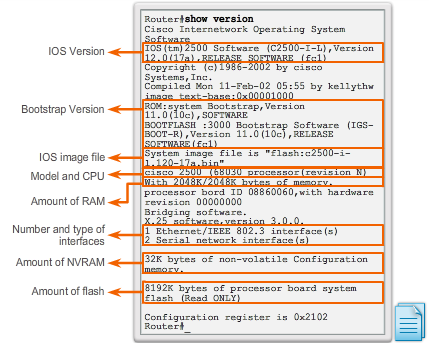 Basic Network PerformanceShow CommandsAfter the startup configuration file is loaded and the router boots successfully, the show version command can be used to verify and troubleshoot some of the basic hardware and software components used during the bootup process. The output from the show version command includes:The Cisco IOS software version being used.The version of the system bootstrap software, stored in ROM memory that was initially used to boot the router.The complete filename of the Cisco IOS image and where the bootstrap program located it.Type of CPU on the router and amount of RAM. It may be necessary to upgrade the amount of RAM when upgrading the Cisco IOS software.The number and type of physical interfaces on the router.The amount of NVRAM. NVRAM is used to store the startup-config file.The amount of flash memory on the router. It may be necessary to upgrade the amount of flash when upgrading the Cisco IOS software.The currently configured value of the software configuration register in hexadecimal.Click Play in the figure to see an animation about identification of these features of the show version output.The configuration register tells the router how to boot up. For example, the factory default setting for the configuration register is 0x2102. This value indicates that the router attempts to load a Cisco IOS software image from flash and loads the startup configuration file from NVRAM. It is possible to change the configuration register and, therefore, change where the router looks for the Cisco IOS image and the startup configuration file during the bootup process. If there is a second value in parentheses, it denotes the configuration register value to be used during the next reload of the router.Click the Note icon at the bottom right corner of the figure to obtain more information about the configuration register.11.3.3.3 Viewing Switch Settings with the show version Command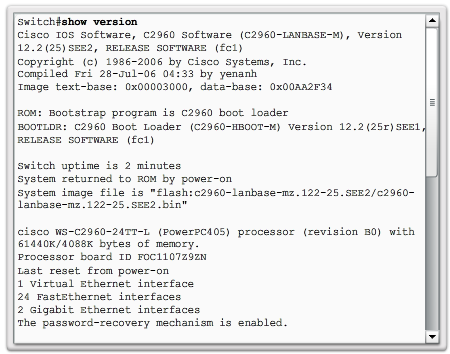 Basic Network PerformanceShow CommandsThe show version command on a switch displays information about the currently loaded software version, along with hardware and device information. Some of the information displayed by this command is:Software version - IOS software version Bootstrap version - Bootstrap version System up-time - Time since last reboot System restart info - Method of restart (e.g., power cycle, crash) Software image name - IOS filename Switch platform and processor type - Model number and processor type Memory type (shared/main) - Main processor RAM and shared packet I/O buffering Hardware interfaces - Interfaces available on the switch Configuration register - Sets bootup specifications, console speed setting, and related parameters.The figure shows a sample of typical show version output displayed by a switch.11.3.3.4 Packet Tracer - Using show Commands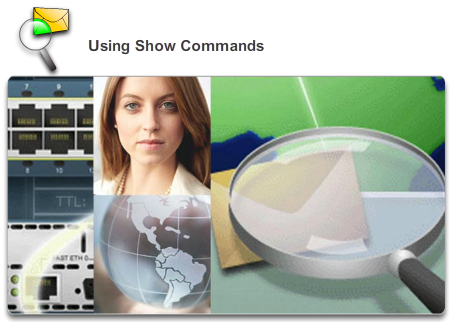 Basic Network PerformanceShow CommandsThis activity is designed to reinforce the use of router show commands. You are not required to configure, but rather examine the output of several show commands.Packet Tracer - Using Show Commands Instructions Packet Tracer - Using Show Commands - PKA 11.3.4.1 ipconfig Command Options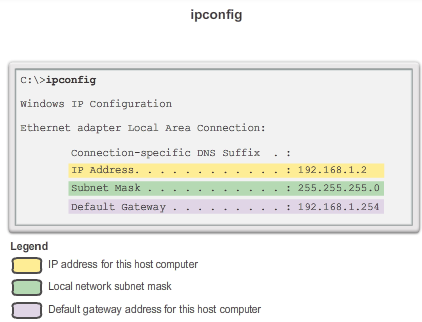 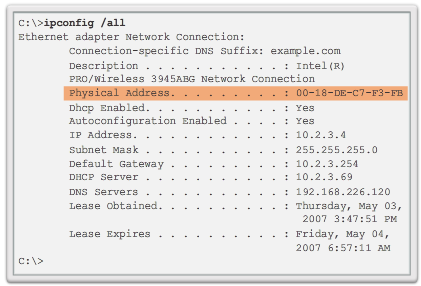 Basic Network PerformanceHost and IOS CommandsAs shown in Figure 1, the IP address of the default gateway of a host can be viewed by issuing the ipconfig command at the command line of a Windows computer.A tool to examine the MAC address of our computer is ipconfig /all. Note that in Figure 2, the MAC address of the computer is now displayed along with a number of details regarding the Layer 3 addressing of the device. Try using this command.In addition, the manufacturer of the network interface in the computer can be identified through the OUI portion of the MAC address. This can be researched on the Internet.The DNS Client service on Windows PCs optimizes the performance of DNS name resolution by storing previously resolved names in memory, as well. The ipconfig /displaydns command displays all of the cached DNS entries on a Windows computer system.11.3.4.2 arp Command Options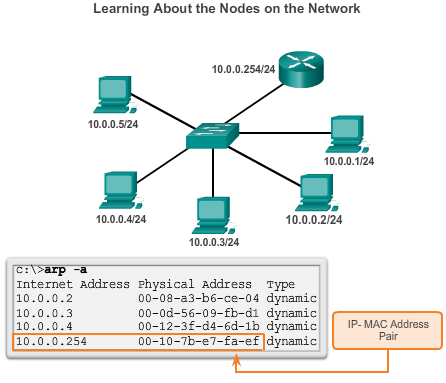 Basic Network PerformanceHost and IOS CommandsThe arp command enables the creation, editing, and display of mappings of physical addresses to known IPv4 addresses. The arp command is executed from the Windows command prompt. To execute an arp command, at the command prompt of a host, enter:C:\host1> arp -a As shown in the figure the arp –a command lists all devices currently in the ARP cache of the host, which includes the IPv4 address, physical address, and the type of addressing (static/dynamic), for each device. The cache can be cleared by using the arp -d command in the event the network administrator wants to repopulate the cache with updated information. Note: The ARP cache only contains information from devices that have been recently accessed. To ensure that the ARP cache is populated, ping a device so that it will have an entry in the ARP table.11.3.4.3 show cdp neighbors Command Options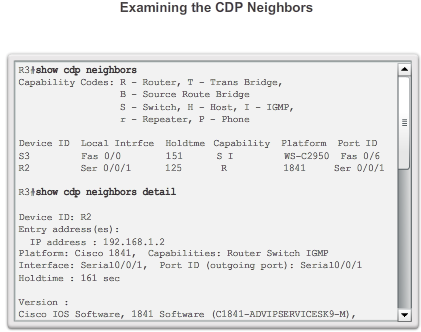 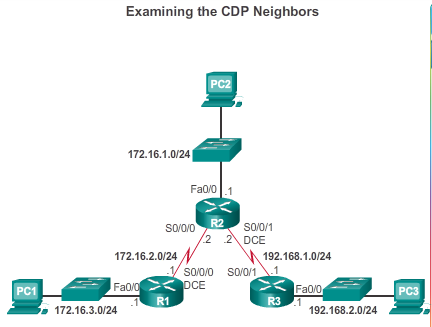 Basic Network PerformanceHost and IOS CommandsExamine the output from the show cdp neighbors commands in Figure 1, with the topology in Figure 2. Notice that R3 has gathered some detailed information about R2 and the switch connected to the Fast Ethernet interface on R3.CDP is a Cisco-proprietary protocol that runs at the data link layer. Because CDP operates at the data link layer, two or more Cisco network devices, such as routers that support different network layer protocols, can learn about each other even if Layer 3 connectivity does not exist.When a Cisco device boots up, CDP starts up by default. CDP automatically discovers neighboring Cisco devices running CDP, regardless of which Layer 3 protocol or suites are running. CDP exchanges hardware and software device information with its directly connected CDP neighbors.CDP provides the following information about each CDP neighbor device:Device identifiers - For example, the configured host name of a switchAddress list - Up to one network layer address for each protocol supportedPort identifier - The name of the local and remote port-in the form of an ASCII character string such as ethernet0Capabilities list - For example, whether this device is a router or a switchPlatform - The hardware platform of the device; for example, a Cisco 1841 series routerThe show cdp neighbors detail command reveals the IP address of a neighboring device. CDP will reveal the neighbor's IP address regardless of whether or not you can ping the neighbor. This command is very helpful when two Cisco routers cannot route across their shared data link. The show cdp neighbors detail command will help determine if one of the CDP neighbors has an IP configuration error.For network discovery situations, knowing the IP address of the CDP neighbor is often all the information needed to Telnet into that device.For obvious reasons, CDP can be a security risk. Because some IOS versions send out CDP advertisements by default, it is important to know how to disable CDP.To disable CDP globally, use the global configuration command no cdp run. To disable CDP on an interface, use the interface command no cdp enable.11.3.4.4 Using the show ip interface brief Command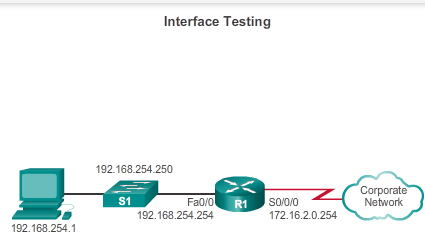 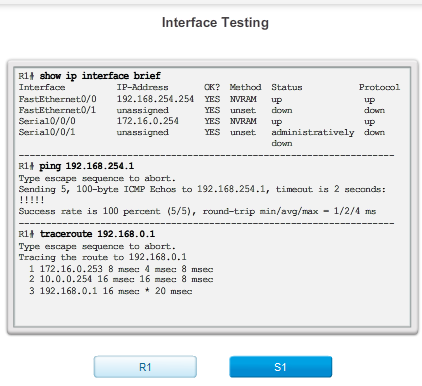 Basic Network PerformanceHost and IOS CommandsIn the same way that commands and utilities are used to verify a host configuration, commands can be used to verify the interfaces of intermediate devices. The Cisco IOS provides commands to verify the operation of router and switch interfaces.Verifying Router Interfaces One of the most frequently used commands is the show ip interface brief command. This command provides a more abbreviated output than the show ip interface command. It provides a summary of the key information for all the network interfaces on a router.Figure 1 shows the topology that is being used in this example.On Figure 2, click the R1 button. The show ip interface brief output displays all interfaces on the router, the IP address assigned to each interface, if any, and the operational status of the interface.According to the output, the FastEthernet 0/0 interface has an IP address of 192.168.254.254. The last two columns in this line show the Layer 1 and Layer 2 status of this interface. The up in the Status column shows that this interface is operational at Layer 1. The up in the Protocol column indicates that the Layer 2 protocol is operational.Also notice that the Serial 0/0/1 interface has not been enabled. This is indicated by administratively down in the Status column. As with any end device, we can verify Layer 3 connectivity with the ping and traceroute commands. In this example, both the ping and trace commands show successful connectivity.Verifying the Switch Interfaces On Figure 2, click the S1 button. The show ip interface brief command can also be used to verify the status of the switch interfaces. The IP address for the switch is applied to a VLAN interface. In this case, the Vlan1 interface is assigned an IP address of 192.168.254.250 and has been enabled and is operational.The output also shows that the FastEthernet0/1 interface is down. This indicates that either, no device is connected to the interface, or that the device that is connected to this interface has a network interface that is not operational. In contrast, the output shows that the FastEthernet0/2 and FastEthernet0/3 interfaces are operational. This is indicated by both the Status and Protocol being shown as up.The switch can also test its Layer 3 connectivity with the show ip interface brief and traceroute commands. In this example, both the ping and trace commands show successful connectivity. It is important to keep in mind that an IP address is not required for a switch to perform its job of frame forwarding at Layer 2. An IP address is only necessary if the switch will be managed over the network using Telnet or SSH. If the network administrator plans to remotely connect to the switch from a location outside of the local LAN, then a default gateway must also be configured. 11.3.4.5 Activity – Show Commands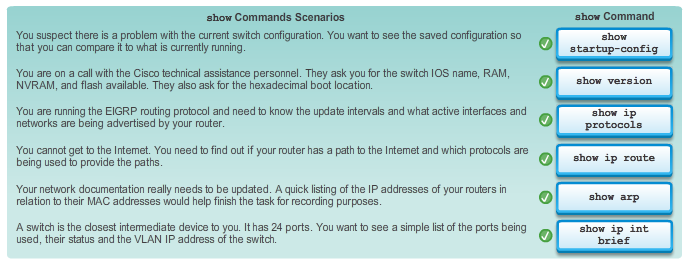 11.3.4.6 Lab - Using the CLI to Gather Network Device Information.pdf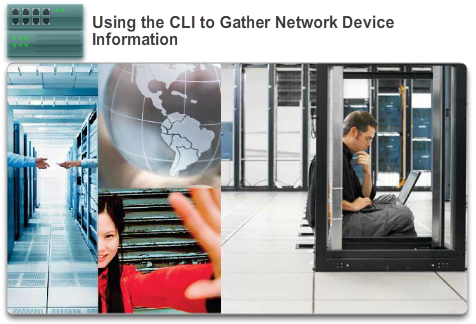 Basic Network PerformanceHost and IOS CommandsIn this lab, you will complete the following objectives: Part 1: Set Up Topology and Initialize DevicesPart 2: Configure Devices and Verify ConnectivityPart 3: Gather Network Device InformationLab - Using the CLI to Gather Network Device Information 11.4.1.1 Router File Systems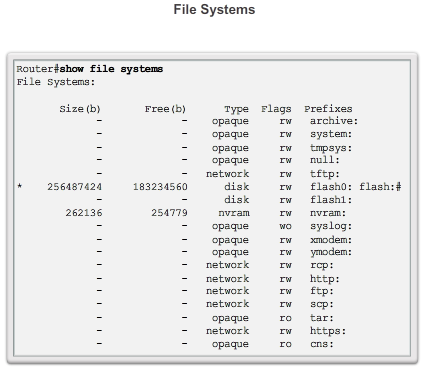 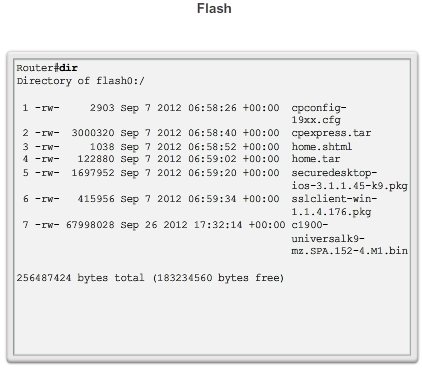 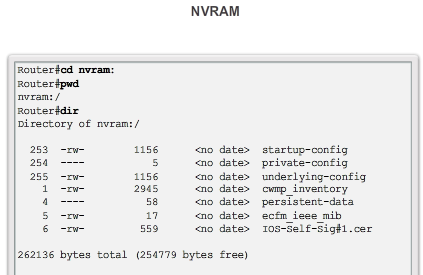 Managing IOS Configuration FilesRouter and Switch File SystemsIn addition to implementing and securing a small network, it is also the job of the network administrator to manage configuration files. Managing the configuration files is important for purposes of backup and retrieval in the event of a device failure.The Cisco IOS File System (IFS) provides a single interface to all the file systems a router uses, including: Flash memory file systems Network file systems (TFTP and FTP) Any other endpoint for reading or writing data such as NVRAM, the running configuration, ROM, and othersWith Cisco IFS, all files can be viewed and classified (image, text file, and so forth), including files on remote servers. For example, it is possible to view a configuration file on a remote server to verify that it is the correct configuration file before loading the file on the router.Cisco IFS allows the administrator to move around to different directories and list the files in a directory, and to create subdirectories in flash memory or on a disk. The directories available depend on the device.The Figure 1 displays the output of the show file systems command, which lists all of the available file systems on a Cisco 1941 router, in this example. This command provides useful information such as the amount of available and free memory, the type of file system, and its permissions. Permissions include read only (ro), write only (wo), and read and write (rw), shown in the Flags column of the command output.Although there are several file systems listed, of interest to us will be the tftp, flash, and nvram file systems. Notice that the flash file system also has an asterisk preceding it. This indicates that flash is the current default file system. The bootable IOS is located in flash; therefore, the pound symbol (#) is appended to the flash listing indicating that it is a bootable disk.The Flash File System Figure 2 lists the content of the current default file system, which in this case is flash as was indicated by the asterisks preceding the listing in the previous figure. There are several files located in flash, but of specific interest is the last listing. This is the name of the current Cisco IOS file image that is running in RAM.The NVRAM File System To view the contents of NVRAM, you must change the current default file system using the cd (change directory) command, as shown in Figure 3. The pwd (present working directory) command verifies that we are viewing the NVRAM directory. Finally, the dir (directory) command lists the contents of NVRAM. Although there are several configuration files listed, of specific interest is the startup-configuration file. 11.4.1.2 Switch File Systems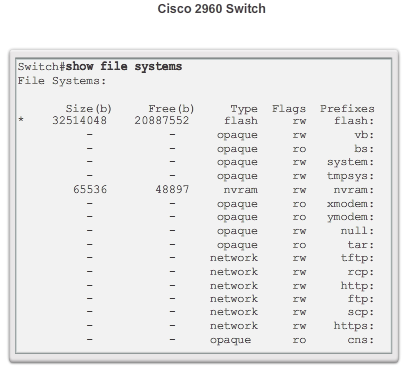 Managing IOS Configuration FilesRouter and Switch File SystemsWith the Cisco 2960 switch flash file system, you can copy configuration files, and archive (upload and download) software images.The command to view the file systems on a Catalyst switch is the same as on a Cisco router: show file systems, as shown in the figure.Many basic UNIX commands are supported on Cisco switches and routers: cd for changing to a file system or directory, dir to display directories on a file system, and pwd to display the working directory. 11.4.2.1 Backing up and Restoring using Text Files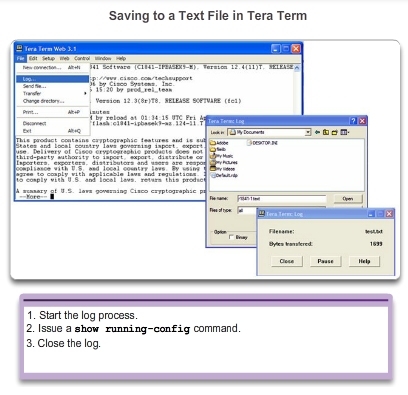 Managing IOS Configuration FilesBack up and Restore Configuration filesBackup Configurations with Text Capture (Tera Term) Configuration files can be saved/archived to a text file using Tera Term. As shown in the figure, the steps are:Step 1. On the File menu, click Log.Step 2. Choose the location to save the file. Tera Term will begin capturing text. Step 3. After capture has been started, execute the show running-config or show startup-config command at the privileged EXEC prompt. Text displayed in the terminal window will be directed into the chosen file.Step 4. When the capture is complete, select Close in the Tera Term: Log window.Step 5. View the file to verify that it was not corrupted.Restoring Text Configurations A configuration can be copied from a file to a device. When copied from a text file and pasted into a terminal window, the IOS executes each line of the configuration text as a command. This means that the file will require editing to ensure that encrypted passwords are in plain text and that non-command text such as "--More--" and IOS messages are removed. This process is discussed in the lab. Further, at the CLI, the device must be set at the global configuration mode to receive the commands from the text file being pasted into the terminal window.When using Tera Term, the steps are:Step 1. On the File menu, click Send file.Step 2. Locate the file to be copied into the device and click Open.Step 3. Tera Term will paste the file into the device.The text in the file will be applied as commands in the CLI and become the running configuration on the device. This is a convenient method for manually configuring a router.11.4.2.2 Backing up and Restoring using TFTP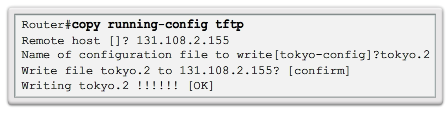 Managing IOS Configuration FilesBack up and Restore Configuration filesBackup Configurations with TFTP Copies of configuration files should be stored as backup files in the event of a problem. Configuration files can be stored on a Trivial File Transfer Protocol (TFTP) server or a USB drive. A configuration file should also be included in the network documentation. To save the running configuration or the startup configuration to a TFTP server, use either the copy running-config tftp or copy startup-config tftp command as shown in the figure. Follow these steps to back up the running configuration to a TFTP server:Step 1. Enter the copy running-config tftp command.Step 2. Enter the IP address of the host where the configuration file will be stored.Step 3. Enter the name to assign to the configuration file.Step 4. Press Enter to confirm each choice.Restoring Configurations with TFTP To restore the running configuration or the startup configuration from a TFTP server, use either the copy tftp running-config or copy tftp startup-config command. Use these steps to restore the running configuration from a TFTP server:Step 1. Enter the copy tftp running-config command.Step 2. Enter the IP address of the host where the configuration file is stored.Step 3. Enter the name to assign to the configuration file.Step 4. Press Enter to confirm each choice.11.4.2.3 Using USB Ports on a Cisco Router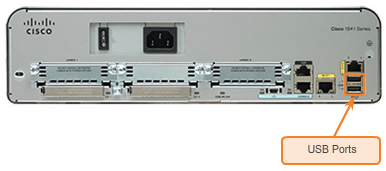 Managing IOS Configuration FilesBack up and Restore Configuration filesThe Universal Serial Bus (USB) storage feature enables certain models of Cisco routers to support USB flash drives. The USB flash feature provides an optional secondary storage capability and an additional boot device. Images, configurations, and other files can be copied to or from the Cisco USB flash memory with the same reliability as storing and retrieving files using the Compact Flash card. In addition, modular integrated services routers can boot any Cisco IOS Software image saved on USB flash memory. Cisco USB flash modules are available in 64MB, 128 MB, and 256MB versions. To be compatible with a Cisco router, a USB flash drive must be formatted in a FAT16 format. If that is not the case, the show file systems command will display an error indicating an incompatible file system.Here is an example of the use of the dir command on a USB file system:Router# dir usbflash0: Directory of usbflash0:/ 1 -rw- 30125020 Dec 22 2032 05:31:32 +00:00 c3825-entservicesk9-mz.123-14.T 63158272 bytes total (33033216 bytes free) Ideally, USB flash can hold multiple copies of the Cisco IOS and multiple router configurations. The USB flash allows an administrator to easily move and copy those IOS files and configurations from router to router, and many times, the copying process can take place several times faster than it would over a LAN or WAN. Note that the IOS may not recognize the proper size of the USB flash, but that does not necessarily mean that the flash is unsupported. Additionally, the USB ports on a router are usually USB 2.0, as shown in the figure.11.4.2.4 Backing up and Restoring using a USB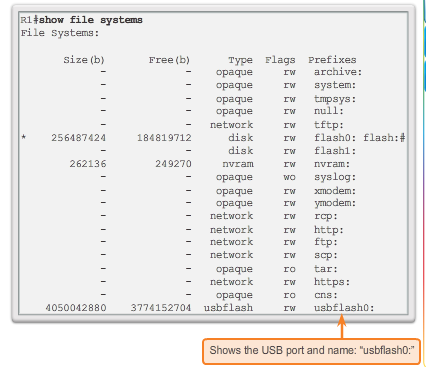 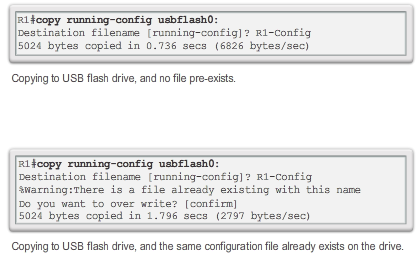 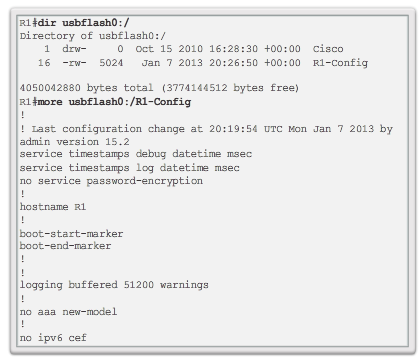 Managing IOS Configuration FilesBack up and Restore Configuration filesBackup Configurations with a USB flash drive When backing up to a USB port, it is a good idea to issue the show file systems command to verify that the USB drive is there and confirm the name, as shown in Figure 1. Next, use the copy run usbflash0:/ command to copy the configuration file to the USB flash drive. Be sure to use the name of the flash drive, as indicated in the file system. The slash is optional but indicates the root directory of the USB flash drive. The IOS will prompt for the filename. If the file already exists on the USB flash drive, the router will prompt for overwrite, as seen in Figure 2.Use the dir command to see the file on the USB drive and use the more command to see the contents, as seen in Figure 3.Restore Configurations with a USB flash drive In order to copy the file back, it will be necessary to edit the USB R1-Config file with a text editor to make it a valid config file; otherwise, there are a lot of entries that are invalid commands and no interfaces will be brought up.R1# copy usbflash0:/R1-Config running-config Destination filename [running-config]? 11.4.2.5 Packet Tracer - Backing up Configuration Files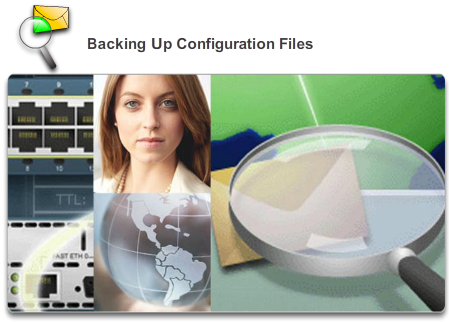 Managing IOS Configuration FilesBack up and Restore Configuration filesThis activity is designed to show how to restore a configuration from a backup and then perform a new backup. Due to an equipment failure, a new router has been put in place. Fortunately backup configuration files have been saved to a Trivial File Transfer Protocol (TFTP) Server. You are required to restore the files from the TFTP Server to get the router back online with as little down time as possible.Packet Tracer - Backing Up Configuration Files Instructions Packet Tracer - Backing Up Configuration Files - PKA 11.4.2.6 Lab - Managing Router Configuration Files with Tera Term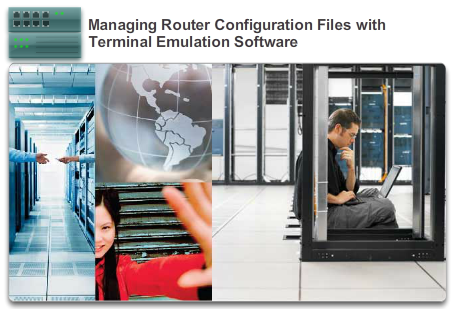 Managing IOS Configuration FilesBack up and Restore Configuration filesIn this lab, you will complete the following objectives: Part 1: Configure Basic Device SettingsPart 2: Use Terminal Emulation Software to Create a Backup Configuration FilePart 3: Use a Backup Configuration File to Restore a RouterLab - Managing Router Configuration Files with Terminal Emulation Software 11.4.2.7 Lab - Managing Device Configuration Files Using TFTP, Flash, and USB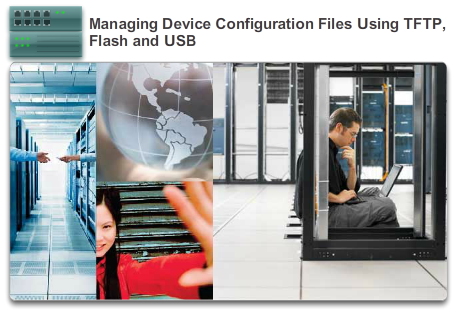 Managing IOS Configuration FilesBack up and Restore Configuration filesIn this lab, you will complete the following objectives: Part 1: Build the Network and Configure Basic Device SettingsPart 2: (Optional) Download TFTP Server SoftwarePart 3: Use TFTP to Back Up and Restore the Switch Running ConfigurationPart 4: Use TFTP to Back Up and Restore the Router Running ConfigurationPart 5: Back Up and Restore Running Configurations Using Router Flash MemoryPart 6: (Optional) Use a USB Drive to Back Up and Restore the Running ConfigurationLab - Managing Device Configuration Files Using TFTP, Flash, and USB 11.4.2.8 Lab - Researching Password Recovery Procedures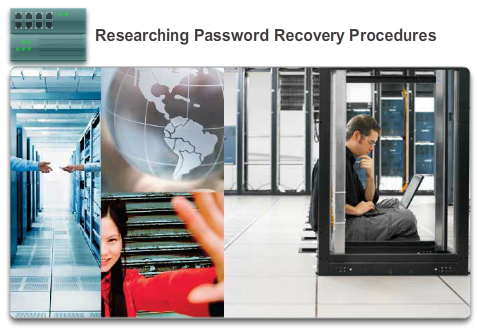 Managing IOS Configuration FilesBack up and Restore Configuration filesIn this lab, you will complete the following objectives: Part 1: Research the Configuration RegisterPart 2: Document the Password Recovery Procedure for a Specific Cisco RouterLab - Researching Password Recovery Procedures 11.5.1.1 Multi-Function Device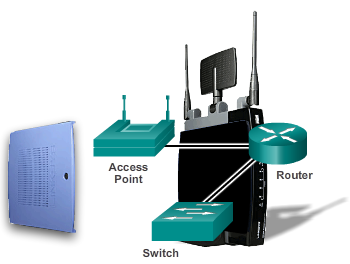 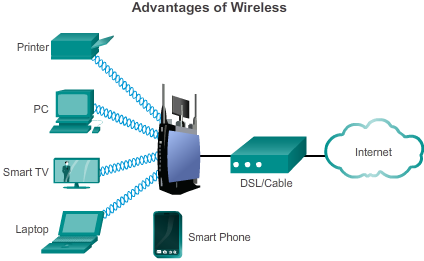 Mobility - allows for easy connection of both stationary and mobile clientsScalability - can be easily expanded to allow more users to connect and to increase the coverage areaFlexibility - provides anytime, anywhere connectivityCost Savings - equipment costs continue to fall as the technology matures Reduced installation time - installation of a single piece of equipment can provide connectivity for a large number of peopleReliability in harsh environments - easy to install in emergency and hostile environments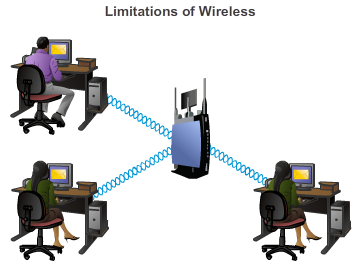 Interference - Wireless technology is susceptible to interference from other devices that produce electromagnetic energies. This includes: cordless phones, microwaves, televisions, and other wireless LAN implementations.Network and Data security - Wireless LAN technology is designed to provide access to the data being transmitted, not security of the data. Additionally, it can provide an unprotected entrance into the wired network.Technology - Wireless LAN technology continues to evolve. Wireless LAN technology does not currently provide the speed or reliability of wired LANs.Integrated Routing ServicesIntegrated RouterThe use of networking is not limited to small businesses and large organizations. Another environment that is increasingly taking advantage of networking technology is the home. Home networks are being used to provide connectivity and Internet sharing among multiple personal computers systems and laptops throughout the house. They also allow individuals to take advantage of various services such as print sharing to a network printer, centralized storage of photos, music, and movies on a network attached storage (NAS) appliance; as well as allowing other end user devices, such as tablet computers, cell phones, and even home appliances, such as a television, to have access to Internet services. A home network is very similar to a small-business network. However, most home networks, and many small business networks, do not require high-volume devices, such as dedicated routers and switches. Smaller scale devices, as long as they provide the same functionality of routing and switching, are all that are required. For this reason, many home and small business networks utilize the service of a multi-function device. For the purpose of this course, multi-function devices will be referred to as integrated routers.An integrated router is like having several different devices connected together. For example, the connection between the switch and the router still occurs, but it occurs internally. When a packet is forwarded from one device to another on the same local network, the integrated switch will automatically forward the packet to the destination device. If a packet is forwarded to a device on a remote network, however, the integrated switch will then forward the packet to the internal router connection. The internal router will then determine the best path and forward the packet out accordingly. Most integrated routers offer both wired switching capabilities and wireless connectivity, and serve as the access point (AP) in the wireless network, as shown in Figure 1. Wireless connectivity is a popular, flexible, and cost-effective way for homes, and businesses alike, to provide network services to end devices.Figures 2 and 3 list some common advantages and considerations for using wireless. In addition to supporting routing, switching and wireless connectivity, many additional features may be available on an integrated router, including: DHCP service, a firewall, and even network attached storage services.11.5.1.2 Types of Integrated Routers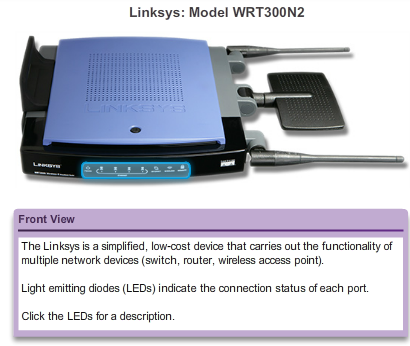 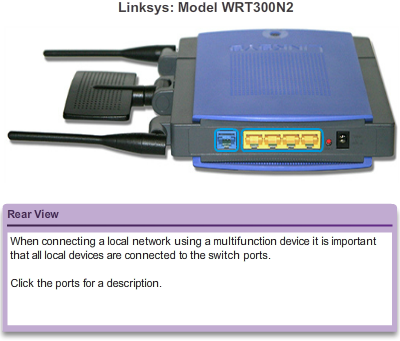 Integrated Routing ServicesIntegrated RouterIntegrated routers can range from small devices designed for home office and small business applications to more powerful devices that can support enterprise branch offices.An example of this type of integrated router is a Linksys wireless router, as shown in the figure. This type of integrated router is simple in design and does not typically have separate components. This reduces the cost of the device. However, in the event of a failure, it is not possible to replace any single failed component. As such, they create a single point of failure, and are not optimized for any one function. Another example of an integrated router is the Cisco integrated services router or ISR. The Cisco ISR product family offers a wide range of products, including those designed for small office and home office environments as well as those designed for larger networks. Many of the ISRs offer modularity and have separate components for each function, such as a switch component and a router component. This enables individual components to be added, replaced, and upgraded as necessary.All integrated routers allow for basic configuration settings such as passwords, IP addresses, and DHCP settings, which are the same whether the device is being used to connect wired or wireless hosts. However, if using the wireless functionality, additional configuration parameters are required, such as setting the wireless mode, SSID, and the wireless channel.11.5.1.3 Wireless Capability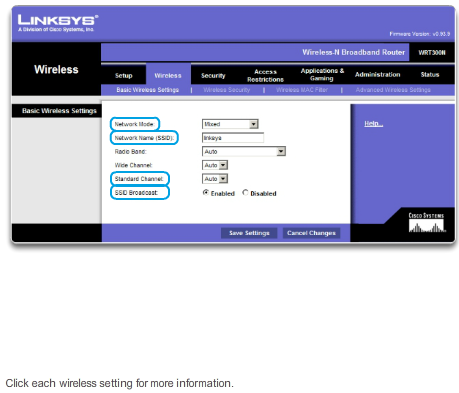 Integrated Routing ServicesIntegrated RouterWireless Mode The wireless mode refers to setting the IEEE 802.11 wireless standard that the network will use. There are four amendments to the IEEE 802.11 standard that describe different characteristics for wireless communications; they are 802.11a, 802.11b, 802.11g, and 802.11n. Figure 1 lists more information about each standard. Most integrated wireless routers support 802.11b, 802.11g, and 802.11n. The three technologies are compatible, but all devices on the network must operate at the same standard common to all devices. For example: If an 802.11n router is connected to a laptop with 802.11n, the network would function as an 802.11n standard. However, add an 802.11b wireless printer to the network. Both the router and the laptop will revert to using the slower 802.11b standard for all communications. Therefore, keeping older wireless devices on the network will make the entire network slow down. It is important to keep that in mind when deciding whether or not to keep older wireless devices.Service Set Identifier (SSID) There may be many other wireless networks in your area. It is important that the wireless devices connect to the correct WLAN. This is done using a Service Set Identifier (SSID). The SSID is a case-sensitive, alpha-numeric name for your home wireless network. The name can be up to 32-characters in length. The SSID is used to tell wireless devices which WLAN they belong to and with which other devices they can communicate. Regardless of the type of WLAN installation, all wireless devices in a WLAN must be configured with the same SSID in order to communicate.Wireless Channel Channels are created by dividing up the available RF spectrum. Each channel is capable of carrying a different conversation. This is similar to the way that multiple television channels are transmitted across a single medium. Multiple APs can function in close proximity to one another as long as they use different channels for communication.11.5.1.4 Basic Security of Wireless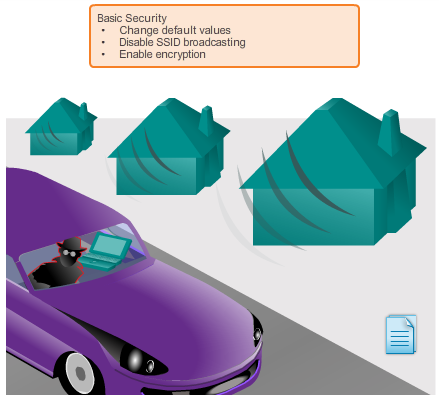 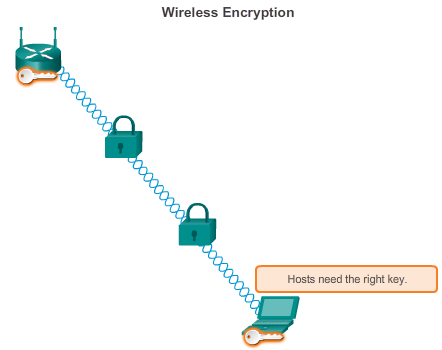 Integrated Routing ServicesIntegrated RouterSecurity measures should also be planned and configured before connecting the AP to the network or ISP. As shown in Figure 1, some of the more basic security measures include:Change default values for the SSID, usernames, and passwordsDisable broadcast SSIDConfigure encryption using WEP or WPAEncryption is the process of transforming data so that even if it is intercepted it is unusable.Wired Equivalency Protocol (WEP) WEP is an advanced security feature that encrypts network traffic as it travels through the air. WEP uses pre-configured keys to encrypt and decrypt data, as shown in Figure 2. A WEP key is entered as a string of numbers and letters and is generally 64 bits or 128 bits long. In some cases, WEP supports 256 bit keys as well. To simplify creating and entering these keys, many devices include a Passphrase option. The passphrase is an easy way to remember the word or phrase used to automatically generate a key.In order for WEP to function, the AP, as well as every wireless device allowed to access the network must have the same WEP key entered. Without this key, devices will not be able to understand the wireless transmissions.There are weaknesses within WEP, including the use of a static key on all WEP enabled devices. There are applications available to attackers that can be used to discover the WEP key. These applications are readily available on the Internet. Once the attacker has extracted the key, they have complete access to all transmitted information.One way to overcome this vulnerability is to change the key frequently. Another way is to use a more advanced and secure form of encryption known as Wi-Fi Protected Access (WPA). Wi-Fi Protected Access (WPA) WPA also uses encryption keys from 64 bits up to 256 bits. However, WPA, unlike WEP, generates new, dynamic keys each time a client establishes a connection with the AP. For this reason, WPA is considered more secure than WEP because it is significantly more difficult to crack.There are several other security implementations that can be configured on a wireless AP, including MAC address filtering, authentication, and traffic filtering. However, those security implementations are beyond the scope of this course. 11.5.2.1 Configuring the Integrated Router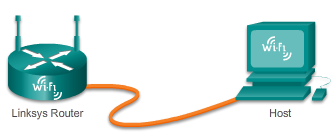 Integrated Routing ServicesConfiguring the Integrated RouterA Linksys wireless router is a common device used in home and small business networks, and will be used in this course to demonstrate basic configurations of an integrated router. A typical Linksys device offers four Ethernet ports for wired connectivity, in addition to acting as a wireless access point. The Linksys device also acts as both a DHCP server and a mini-webserver that supports a web based graphical user interface (GUI). Accessing and Configuring a Linksys Router Initially access the router by cabling a computer to one of the router’s LAN Ethernet ports, as shown in the figure. Once cabled, the connecting device will automatically obtain IP addressing information, including a default gateway address, from the integrated router. The default gateway address is the IP address of the Linksys device. Check the computer network settings using the ipconfig /all command to obtain this address. You can now type that IP address into a web browser on the computer to access the web-based configuration GUI.The Linksys device has a default configuration that allows switching and basic routing services. It is also configured, by default, as a DCHP server. Basic configuration tasks, such as changing the default username and password, changing the default Linksys IP address, and even default DHCP IP address ranges, should be conducted before the AP is connected to a live network.11.5.2.2 Enabling Wireless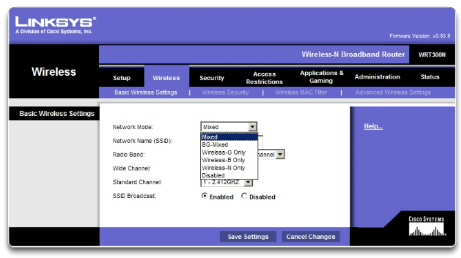 Integrated Routing ServicesConfiguring the Integrated RouterTo enable wireless connectivity, the wireless mode, SSID, RF channel, and any desired security encryption mechanism must be configured.First, select the correct wireless mode, as shown in the figure. When selecting the mode, or wireless standard, each mode includes a certain amount of overhead. If all devices on the network use the same standard, selecting the mode associated with that standard limits the amount of overhead incurred. It also increases security by not allowing devices with different standards to connect. However, if devices using different standards need access to the network, mixed mode must be selected. Network performance will decrease due to the additional overhead of supporting all modes. Next, set the SSID. All devices that wish to participate in the WLAN must use the same SSID. For security purposes, the default SSID should be changed. To allow easy detection of the WLAN by clients, the SSID is broadcast by default. It is possible to disable the broadcast feature of the SSID. If the SSID is not broadcast; wireless clients will need to have this value manually configured.The choice of RF channel used for the integrated router must be made relative to the other wireless networks around it.Adjacent wireless networks must use non-overlapping channels in order to optimize throughput. Most access points now offer a choice to allow the router to automatically locate the least congested channel.Finally, select the encryption mechanism that you prefer and enter a key or passphrase.11.5.2.3 Configure a Wireless Client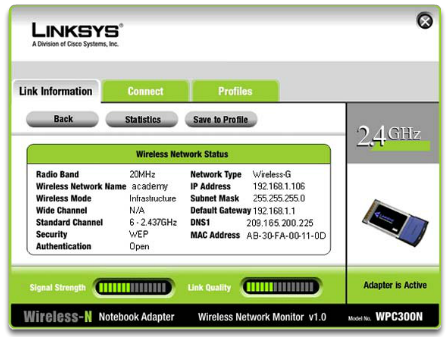 Integrated Routing ServicesConfiguring the Integrated RouterConfigure a Wireless Client A wireless host, or client, is defined as any device that contains wireless NIC and wireless client software. This client software allows the hardware to participate in the WLAN. Devices include: some smart phones, laptops, desktop PCs, printers, televisions, game systems, and tablet computers. In order for a wireless client to connect to the WLAN, the client configuration settings must match that of the wireless router. This includes the SSID, security settings, and channel information (if the channel was manually set). These settings are specified in the client software.The wireless client software used can be software integrated into the device operating system, or can be a stand-alone, downloadable, wireless utility software specifically designed to interact with the wireless NIC.Once the client software is configured, verify the link between the client and the AP. Open the wireless link information screen to display information such as: the connection data rate, connection status, and wireless channel used, as shown in the figure. The Link Information feature, if available, displays the current signal strength and quality of the wireless signal. In addition, to verifying the wireless connection status, verify that data can actually be transmitted. One of the most common tests for verifying successful data transmission is the ping test. If the ping is successful, data transmission is possible.11.5.2.4 Packet Tracer - Configuring a Linksys Router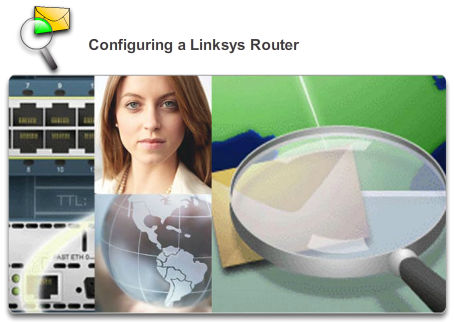 Integrated Routing ServicesConfiguring the Integrated RouterIn this activity, you will configure a Linksys wireless router, allowing remote access to wireless clients as well as connectivity with WPA security.Packet Tracer - Configuring a Linksys Router InstructionsPacket Tracer - Configuring a Linksys Router - PKA 11.6.1.1 Capstone Project - Design and Build a Small Business Network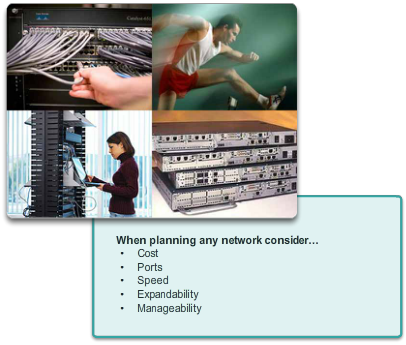 SummarySummaryCapstone Project Design and Build a Small Business Network Use Packet Tracer and a word processing application to complete this activity – 2-3 students per group.Design and build a network from scratch. Your design must include a minimum of one router, one switch, and one PC. Fully configure the network - use IPv4 or IPv6 (subnetting must be included as a part of your addressing scheme).Verify the network using at least five show commands.Secure the network using SSH, secure passwords, and console passwords (minimum).Create a rubric to use for peer grading – or your Instructor may choose to use the rubric provided with this activity. Present your Capstone Project to the class – be able to answer questions from your peers and Instructor!Class Activity - Design and Build a Small Network Instructions 11.6.1.2 Packet Tracer - Skills Integration Challenge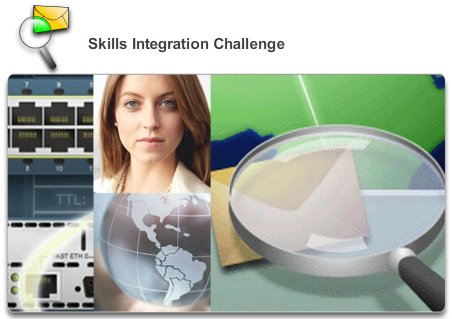 SummarySummaryThe network administrator has asked you to prepare [[R1Name]] for deployment. Before it can be connected to the network, security measures must be enabled.Packet Tracer - Skills Integration Challenge Instructions Packet Tracer - Skills Integration Challenge - PKA 11.6.1.3 Summary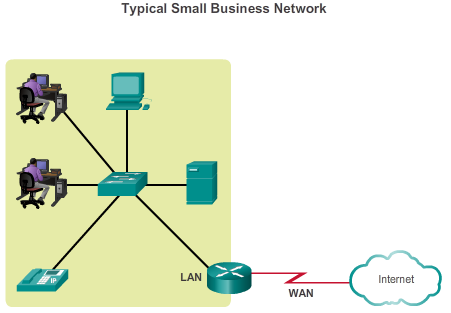 SummarySummaryIn order to meet user requirements, even small networks require planning and design, as shown in the figure. Planning ensures that all requirements, cost factors, and deployment options are given due consideration. An important part of network design is reliability, scalability, and availability. Supporting and growing a small network requires being familiar with the protocols and network applications running over the network. Protocol analyzers enable a network professional to quickly compile statistical information about traffic flows on a network. Information gathered by the protocol analyzer is analyzed based on the source and destination of the traffic as well as the type of traffic being sent. This analysis can be used by a network technician to make decisions on how to manage the traffic more efficiently. Common network protocols include: DNS, Telnet, SMTP, POP, DHCP, HTTP, and FTP.It is a necessity to consider security threats and vulnerabilities when planning a network implementation. All network devices must be secured. This includes routers, switches, end user devices, and even security devices. Networks need to be protected from malicious software such as viruses, Trojan horses, and worms. Antivirus software can detect most viruses and many Trojan horse applications and prevent them from spreading in the network. The most effective way to mitigate a worm attack is to download security updates from the operating system vendor and patch all vulnerable systems. Networks must also be protected from network attacks. Network attacks can be classified into three major categories: reconnaissance, access attacks, and denial of service. There are several ways to protect a network from network attacks. Authentication, authorization, and accounting (AAA, or “triple A”) network security services provide the primary framework to set up access control on a network device. AAA is a way to control who is permitted to access a network (authenticate), what they can do while they are there (authorize), and to watch the actions they perform while accessing the network (accounting).A firewall is one of the most effective security tools available for protecting internal network users from external threats. A firewall resides between two or more networks and controls the traffic between them and also helps prevent unauthorized access.To protect network devices, it is important to use strong passwords. Also, when accessing network devices remotely, it is highly recommended to enable SSH instead of the unsecured telnet. After the network has been implemented, a network administrator must be able to monitor and maintain network connectivity. There are several commands available toward this end. For testing network connectivity to local and remote destinations, commands such as ping, telnet, and traceroute are commonly used. On Cisco IOS devices, the show version command can be used to verify and troubleshoot some of the basic hardware and software components used during the bootup process. To view information for all network interfaces on a router, the show ip interface command is used. The show ip interface brief can also be used to view a more abbreviated output than the show ip interface command. Cisco Discovery Protocol (CDP) is a Cisco-proprietary protocol that runs at the data link layer. Because CDP operates at the data link layer, two or more Cisco network devices, such as routers that support different network layer protocols, can learn about each other even if Layer 3 connectivity does not exist.Cisco IOS configuration files such as startup-config or running-config should be archived. These files can be saved to a text file or stored on a TFTP server. Some models of routers also have an USB port and a file can be backed up to a USB drive. If needed, these files can be copied to the router and or switch from the TFTP server or USB drive.The use of networking is not limited to small businesses and large organizations. Another environment that is increasingly taking advantage of networking technology is the home. A home network is very similar to a small-business network. However, most home networks (and many small business networks) do not require high-volume devices, such as dedicated routers and switches. Instead, most home networks use a single multi-function device. For the purpose of this course, multi-function devices will be referred to as integrated routers. Most integrated routers offer both wired switching capabilities and wireless connectivity, and serve as the access point (AP) in the wireless network. To enable wireless connectivity, the wireless mode, SSID, RF channel, and any desired security encryption mechanism must be configured.